Oakhill College P&F presents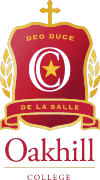 THE ENORMOUS WELCOME 2020!Saturday, 14th March Oakhill College, Castle Hill SPONSORSHIP PROPOSAL - FOODThe Oakhill P&F Association is calling for donations of food to help supply the coffee cart at our 2020 Enormous Welcome Event.All proceeds will go towards upgrading student facilities at Oakhill College.How will your business benefit?THE ENORMOUS WELCOME will be widely publicized within the Oakhill community of over 4 000 people and via social media networks.Businesses donating food to the value of $300 or more will receive:♦ Your company acknowledged as a sponsor on signage in the entry foyer and inside the concert hall.♦ Your company’s logo on the P&F website with a link to your website.♦ Your company advertised on the scrolling sponsors screen inside the foyer of the venue during the event.♦ A half-page advertisement in the official Sponsor Booklet (page size A5). Sponsor Booklets will be placed on each table at the event.♦ 2 free tickets to the ENORMOUS WELCOME! Thank you for your generous support. We look forward to seeing you and your dancing shoes at THE ENORMOUS WELCOME!Belinda GalvinEnormous Welcome Co-ordinatorOakhill College P&Fhttps://www.oakhillpandf.com/Oakhill College P&F presents THE ENORMOUS WELCOME 2020!Saturday, 14th March Oakhill College, Castle Hill SPONSORSHIP - FOODTo become a food sponsor of THE ENORMOUS WELCOME please complete this form and send it to pandf@oakhill.nsw.edu.au by Friday, 31st January 2020.Once the form is received, your company logo will appear on our website with a link to your website.For further information, please contact Belinda Galvin at Tg.building2@bigpond.com or on 0409 922 279.Belinda GalvinEnormous Welcome Co-ordinatorOakhill College P&Fhttps://www.oakhillpandf.com/THE ENORMOUS WELCOME will see Australia’s Best Party Band the ENORMOUS HORNS take to the stage live at Oakhill on Saturday, 14th March! Oakhill parents, friends and staff are invited to attend a night filled with fun, music, and dancing.Food and drinks will be available on the evening.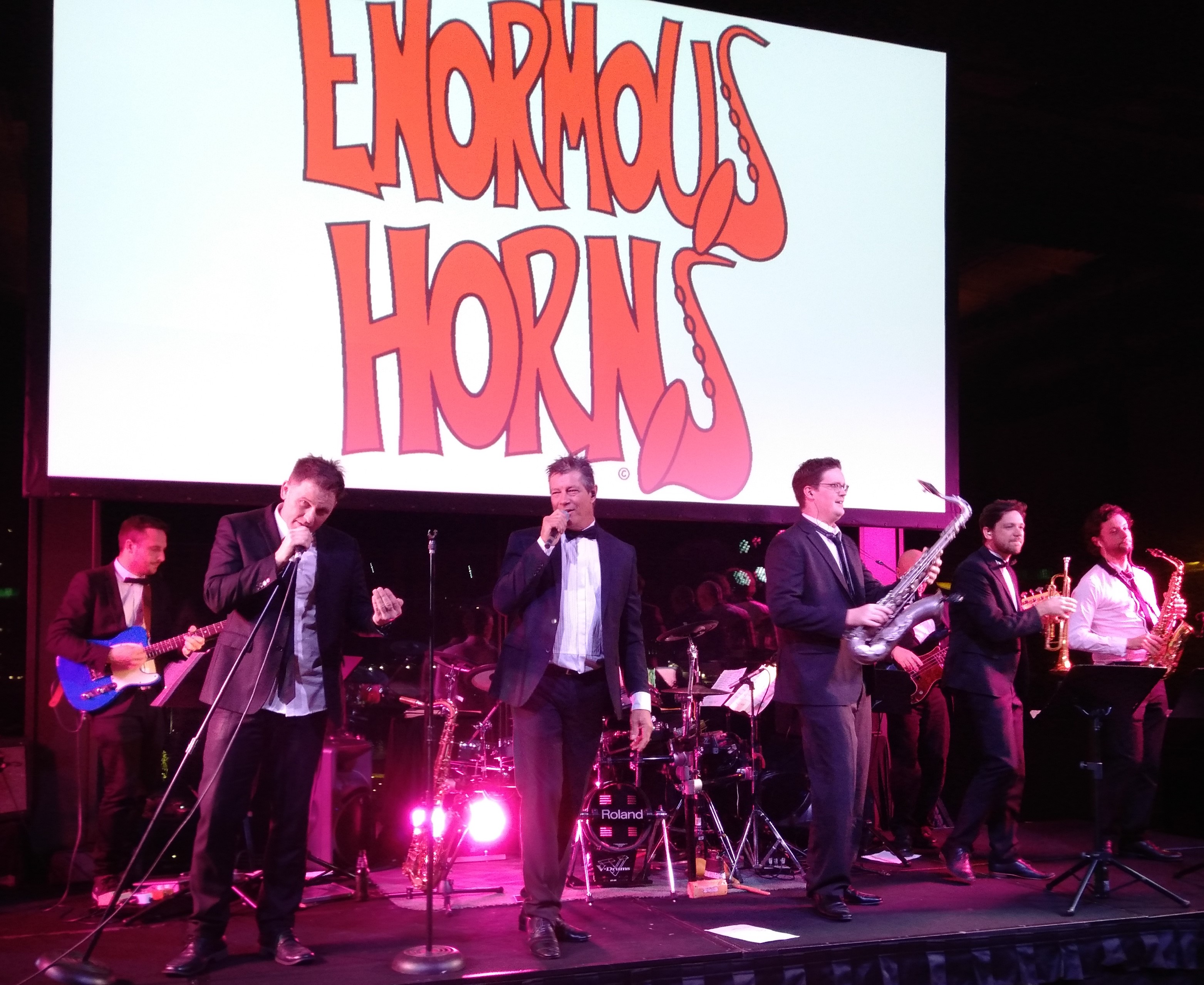 Company Name:Company Address:Company Website:Company Logo:(Image file or weblink)Contact Name:Mobile Number:Email Address:Food Value:Food Details:Company Ad:14cm w x 9 cm hor image file/weblink